Schoolbrochure                                                             bijlage 4.10.                                      Basisschool Sint – Montfort       2021 - 2022Medicatie op school/meerdaagse:Naam van het kind: ………………………………………………………………………………………………………………………………Klas: …………………………………………………………………………………………………………………………………………………………mag deelnemen aan de lessen/meerdaagse (schrappen wat niet past) en moet volgende medicatie toegediend krijgen:Benaming geneesmiddel: .…………………………………………………………………………………………………Tijdstip inname: ….……………………………………………………………………………………………………………Dosering (hoeveelheid en frequentie dag/uur: ….…………………………………………………………………………………………………………………………………………………………………………………………………………Wijze van toediening: ………………………………………………………………………………………………………..          O door de klasleraar          O zelfstandig in te nemen          O door verpleegkundigeWijze van bewaring: (vb. koelkast).………………………………………………………………………………………........           O door de klasleraar          O zelfstandig in te nemenEventuele einddatum van de behandeling: …………………………………………………………………………….     Waarvoor dient deze medicatie: …………………………………………………………………………………………..Mogelijke bijwerkingen: ………………………………………………………………………………………………………Het medicijn mag niet ingenomen worden indien: ……………………………………………………………………Schema op keerzijde (vb.: bij meerdere voorschriften): ……………………………………………………………………....De medicatie dient steeds in de originele verpakking met de daarbij horende bijsluiter te worden meegebracht.  Het geneesmiddel dient steeds van een etiket te worden voorzien met daarop de naam van het kind, de klas en een telefoonnummers van de ouder(s).  Antigifcentrum:  Tel 070 245 245 - vanuit het buitenland +32 70 245 245Naam arts: ………………………………………	                  Naam ouder(s): ……………………………………Datum: ………………………………………………                Datum: ……………………………………………………Handtekening:…………………………………		     Handtekening: ………………………………………Stempel van de arts :Naam + handtekening van het personeelslid dat         het innemen van de medicijnen begeleidt,……………………………………………………………….Schema toediening medicatie:VZW OZCS Zuid-AntwerpenGesubsidieerde vrije basisschoolSint – MontfortHoge Akker 162550 KontichTel./Fax: 03/457.10.15e-mail: directie@sint–montfort.be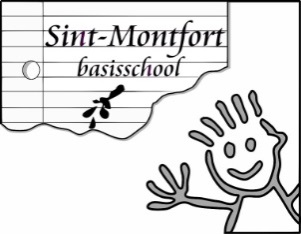 Naam medicatieDagUurToedieningBewaringTer behandeling vanBijwerkingen